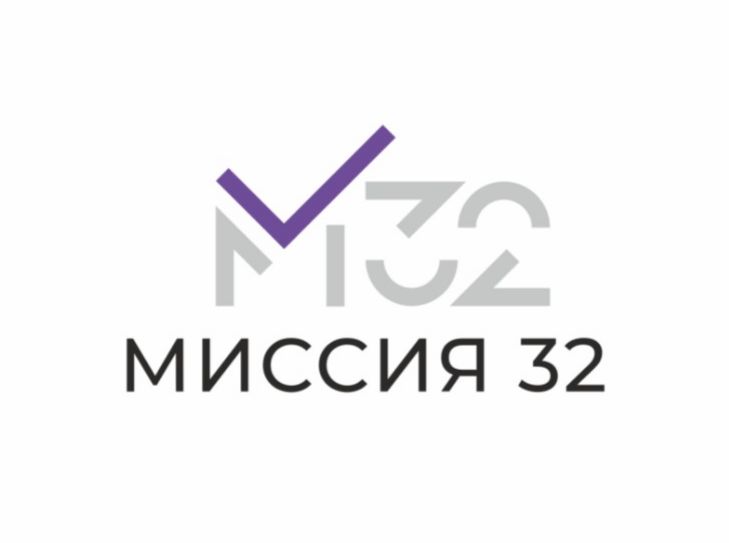 Правила подготовки к диагностическим исследованиям, к рентгенологическому обследованию (ОПТГ, КТ, RVG и др.)Диагностические исследования заключаются в обследовании специалистами и\или рентгенологическом исследовании, все они не требуют специальной подготовки.Для того, чтобы пройти рентгенологическое диагностическое обследование, не нужно проводить специальную подготовку.Обратите внимание!!! Перед обследованием необходимо снять все металлические предметы с области головы и шеи (цепочки, сережки, пирсинг, заколки и т.д.) При наличии съемных металлических конструкций, их также необходимо снять на время исследования.Показания для проведения рентгенологического исследования определяет врач-стоматолог клиники «Миссия 32». Если пациент направлен в клинику «Миссия 32» из другого ЛПУ, требуется письменное направление на рентгенологическое исследование с подписью доктора и печатью медицинской организации.Процедуру проводит ассистент-стоматолога или рентгенолаборант.Продолжительность процедуры составляет около 20 секунд в аппарате. По желанию пациента, результаты исследования могут быть записаны на диск. Запись на флешку и иные носители личного пользования пациента невозможна. Время ожидания записи исследования на диск составит примерно 15 минут.Для того, чтобы результат обследования получился максимально качественным, во время процедуры мы рекомендуем:дышать ровно, спокойно, без резких вдохов и выдохов;не использовать мобильный телефонпо команде рентгенолаборанта сглотнуть и не делать глотательных движений на период вращения аппарата;закрыть глаза, чтобы случайно не пошевелиться, следя за вращением аппарата;не двигаться всего 20 секунд.Уважаемые пациенты, обращаем ваше внимание, что прием осуществляется по предварительной записи